The Housing Board 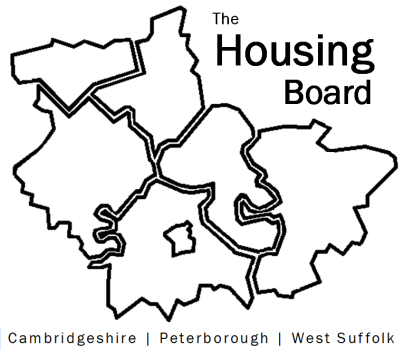 Cambridgeshire | Peterborough | West SuffolkMeeting from 10:00 to 12:00, Friday 2 June 2023To be held online via Microsoft Teams: link can be found in the meeting invite The Housing Board Cambridgeshire | Peterborough | West SuffolkMeeting from 10:00 to 12:00, Friday 2 June 2023To be held online via Microsoft Teams: link can be found in the meeting invite The Housing Board Cambridgeshire | Peterborough | West SuffolkMeeting from 10:00 to 12:00, Friday 2 June 2023To be held online via Microsoft Teams: link can be found in the meeting invite AGENDAAGENDAAGENDAItemLeadWelcome/apologies
Actions of previous meeting to approve, and matters arising.  
Meeting papers available at www.cambridgeshireinsight.org.uk/housingboardChair
Dan HornUpdate on Home-LinkHeather WoodSupported Housing Regulatory Oversight bill going through parliament including survey submissionDan Horn
Lisa SparksChanging Futures: A Trauma Informed SystemSue BeecroftUpdates around the roomAll2023 meeting dates (10am – 12 noon)          7 July4 August1 September